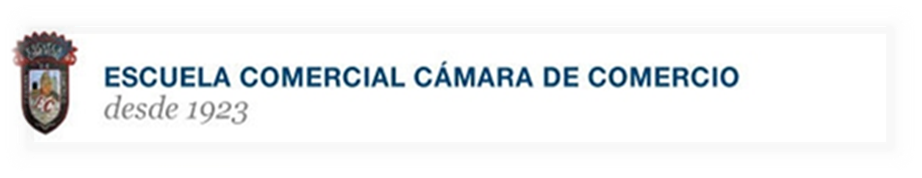 Notas para el concepto de ValorLa palabra valor ha ido adquiriendo acepciones diferentes en la historia de la economía. Ya en la antigüedad Aristóteles distinguía entre el llamado valor de uso de un objeto, que es aquella utilidad o beneficio que presta a su propietario, y el valor de cambio, que puede definirse como la cantidad de alguna otra mercancía, usualmente la que se utiliza como dinero, por la que puede intercambiarse dicho bien. La economía política clásica retuvo por lo general esta distinción; se acepta que David Ricardo formuló la llamada teoría del valor-trabajo cuando postuló que el valor de una mercancía depende de la cantidad total de trabajo que es necesario para su producción. Ricardo y otros autores, como Marx, siguieron esta línea de pensamiento en la búsqueda de un fundamento objetivo para el valor, de una medida invariante para el mismo. En realidad, según el enfoque que posteriormente se impuso, tal teoría del valor es realmente una teoría del costo de producción y, en definitiva, de la forma en que se distribuye el ingreso entre los diferentes factores de producción.En efecto, el aporte teórico que los neoclásicos hicieron a fines del siglo XIX, al centrarse en el problema de la determinación del precio y no en el del costo de los factores, permitió desarrollar una teoría del valor que se acepta hoy casi unánimemente, con la sola excepción de los marxistas. Según esta teoría el valor de una mercancía es equivalente al precio de la misma y se define en los intercambios del mercado según la utilidad marginal que ella posea para quienes la demanden y la maximización de beneficios que produzca para quienes la ofrezcan. La teoría del valor devino entonces una teoría de la asignación de recursos escasos en condiciones de competencia y se alejó de la pretensión de encontrar una medida objetiva para el mismo; por tal motivo se la conoce como teoría subjetiva del valor y se la establece, actualmente, sobre la base general del principio de utilidad.Utilidad. En economía se llama utilidad a la capacidad que tiene una mercancía o servicio de dar satisfacción a una necesidad. La ciencia económica hace abstracción de consideraciones éticas o morales en cuanto a definir lo que es una necesidad: se considera por tal cualquier deseo de bienes o servicios que tenga de hecho el consumidor. En un sentido más amplio utilidad es equivalente a bienestar, satisfacción, etc.Se dice que un bien o servicio tiene utilidad para alguien si esta persona prefiere poseerlo a no poseerlo. A partir de esta idea se construye la llamada función de utilidad que indica que la utilidad total de un individuo depende de los bienes que consume y de las cantidades consumidas de cada uno.Utilidad marginal. Este concepto resulta crucial para la ciencia económica, tanto es así que está en la base, y ha dado el nombre, a toda una corriente de pensamiento, el marginalismo. La utilidad marginal se refiere al aumento o disminución de la utilidad total que acompaña al aumento o disminución de la cantidad que se posee de un bien o conjunto de bienes. Cuando un individuo adquiere unidades adicionales de una mercancía la satisfacción o utilidad que obtiene de las mismas va, desde luego, aumentando; pero dicho aumento no es proporcional o constante, pues cada vez resulta menor la utilidad obtenida de la última unidad considerada.Después de la lectura, responde:¿Qué es el valor de uso? ¿Qué es el valor de cambio?¿Qué es la teoría del valor-trabajo?¿Cómo establecen el valor los neoclásicos?¿Qué es la utilidad?¿Qué es la utilidad marginal?